中控集团2018届校园招聘简章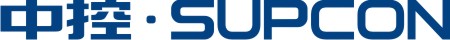 ——杭州站一、公司简介中控集团始创于1993年3月，是中国领先的自动化与信息化技术、产品与解决方案供应商，业务涉及流程工业自动化、智慧城市、科教仪器、油气、装备等领域。中控集团总部地处美丽的浙江杭州。中控集团从无到有，不断壮大，形成一支由博士、硕士（高工）及各行业佼佼者组成的富有活力、充满创新精神的精英团队，取得了业界一致认可的成绩。自成立以来，中控集团保持着快速稳健的发展，现服务于全球上万家客户，遍及国内30个省市、自治区，以及亚洲、欧洲、非洲、南美洲等地。作为一家涉及自动化、信息化等多领域的综合性集团公司，“中控”与“SUPCON”已成为业内国际知名品牌。“推进节能减排，实现可持续发展”“以信息化带动工业化，用高新技术改造传统产业”，是中控坚持不懈的追求。凭着自身的核心技术优势，中控集团出色完成多项国家“863”和科技攻关重大研究课题，主持制定了具有自主知识产权的EPA国际标准，参与制定多项国家标准。随着科技发展的日新月异，中控始终站在自动化、信息化技术发展的最前沿；站在新起点，中控将以永远创业、不断创新的精神，向“世界一流的智慧企业”的目标迈进！二、校园招聘行程安排三、校园招聘需求四、如何应聘1、应聘方式参加杭州电子科技大学宣讲会的同学于10月16 日前登陆中控集团校园招聘官网：http://www.hotjob.cn/wt/Supcon/web/index→点击站点“ 杭州”→选择上述岗位中的一点击“立即申请”进行网申；参加中国计量大学宣讲会的同学于10月20 日前登陆中控集团校园招聘官网：http://www.hotjob.cn/wt/Supcon/web/index→点击站点“ 杭州”→选择上述岗位中的一点击“立即申请”进行网申。2、应聘注意事项    本次宣讲会结束后将直接进入笔试环节。将由到场学生现场扫码直接进入在线笔试环节，以上岗位面向杭州站点招聘，每人仅限投递1个岗位。3、投递简历的同学将进入招聘后续流程：宣讲会—>宣讲会结束现场手机端在线笔试—>面试—>发放录用通知—>签订就业协议五、联系我们网址： www.supcon.com   总机：0571-88851888  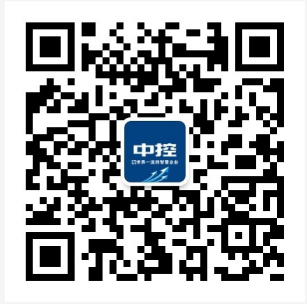 城市学校时间地点杭州杭州电子科技大学2017-10-16 18:0011教214教室杭州浙江大学2017-10-18 18:00玉泉永谦活动中心第一报告厅杭州浙江农林大学2017-10-19 15:00十一号学院楼301报告厅杭州中国计量大学2017-10-20 18:00翔宇楼103杭州浙江工业大学2017-10-22 18:00屏峰校区健行B112需求公司岗位类别岗位名称学历专业工作地点集团本部研发技术类C/C++软件开发工程师本科及以上计算机、通信、自动化、电子科学与技术等相关专业杭州集团本部研发技术类安全研究工程师本科及以上计算机、通信、自动化、电子科学与技术等相关专业杭州集团本部研发技术类FPGA开发工程师本科及以上计算机、通信、自动化、电子科学与技术等相关专业杭州集团本部研发技术类嵌入式开发工程师本科及以上计算机、通信、自动化、电子科学与技术等相关专业杭州技术公司工程服务类网络安全工程师本科信息安全、网络工程、计算机等相关专业杭州技术公司工程服务类自控工程师-工程总部本科自动化、计算机、化工机械、化工工艺、机电一体化等相关专业杭州技术公司工程服务类自控工程师-区域本科自动化、计算机、化工机械、化工工艺、机电一体化等相关专业区域事业部技术公司工程服务类自控工程师-DEH本科自控、计算机、机械、机电一体化、工程管理、热能及动力工程等相关专业杭州技术公司工程服务类软件实施工程师本科软件工程、计算机、信息系统集成、信息系统管理等相关专业杭州技术公司工程服务类自控工程师-海外本科及以上计算机、仪表及检测、化工工艺、自动化等相关专业杭州技术公司工程服务类自控工程师-核电本科及以上自动化、热能、核工程与核技术等相关专业杭州技术公司工程服务类应用开发工程师本科及以上计算机、信息管理等相关专业杭州技术公司研发技术类软件测试工程师-信息化本科软件工程、信息等相关专业杭州技术公司研发技术类开发工程师本科及以上软件工程、计算机、信息等相关专业杭州技术公司研发技术类软件测试工程师本科及以上计算机、软件工程、自动化、测控、机械、光电、信息、通信工程等相关专业杭州技术公司研发技术类软件开发工程师本科及以上计算机、应用数学、软件工程、自动化、测控、机械、光电、信息、通信工程等相关专业杭州西安技术公司研发技术类硬件测试工程师本科及以上自动化、测控、机械、光电、信息、通信工程等相关专业杭州技术公司研发技术类嵌入式软件工程师硕士及以上计算机、软件工程、自动化、测控、机械、光电、信息、通信工程等相关专业杭州技术公司研发技术类硬件工程师硕士及以上自动化、测控、机械、光电、信息、通信工程等相关专业杭州技术公司专业类IE工程师本科及以上工业工程、供应链管理等相关专业杭州技术公司专业类计划工程师本科及以上工业工程、供应链管理等相关专业杭州技术公司专业类采购工程师本科及以上自动化、电气、电子等相关专业杭州技术公司专业类工艺设计工程师本科及以上自动化、电气、电子等相关专业杭州技术公司专业类设备开发工程师（硬件）本科及以上自动化、电气、电子等相关专业杭州技术公司专业类质量工程师本科测控、质量管理等相关专业杭州技术公司营销类销售工程师本科及以上自动化、电气、电子等相关专业杭州信息公司工程服务类项目助理本科自动化等工科专业杭州信息公司工程服务类技术工程师本科及以上自动化、通信工程、电子信息工程、计算机等相关专业杭州、武汉信息公司工程服务类设计工程师本科及以上自动化、机械、给排水、建筑电气与智能化、交通工程、计算机等相关专业杭州信息公司工程服务类C#/.NET开发程师本科及以上计算机、软件工程等相关专业杭州信息公司工程服务类C/C++开发程师本科及以上计算机、软件工程等相关专业杭州信息公司工程服务类GIS开发工程师本科及以上计算机、软件工程、地理信息系统等相关专业杭州信息公司工程服务类JAVA开发工程师本科及以上计算机、软件工程等相关专业杭州信息公司营销类销售助理本科专业不限杭州信息公司商务类商务工程师本科专业不限杭州系统工程公司研发技术类技术支持工程师-食品本科及以上自动化、自控、仪器仪表、机电一体化等相关专业杭州系统工程公司研发技术类技术支持工程师-医药本科及以上自动化、自控、仪器仪表、机电一体化等相关专业杭州系统工程公司工程服务类自控工程师-海外本科及以上自动化、自控、仪器仪表、机电一体化等相关专业杭州系统工程公司工程服务类自控工程师-工程本科及以上自动化、自控、仪器仪表、机电一体化等相关专业杭州系统工程公司工程服务类自控工程师-食品本科及以上自动化、自控、仪器仪表、机电一体化等相关专业杭州系统工程公司工程服务类自控工程师-医药本科及以上自动化、自控、仪器仪表、机电一体化等相关专业杭州系统工程公司营销类销售经理-食品本科及以上本科及以上自动化、自控、仪器仪表、机电一体化等相关专业杭州系统工程公司营销类销售经理-医药本科及以上本科及以上自动化、自控、仪器仪表、机电一体化等相关专业杭州软件公司工程服务类项目工程师-先进控制本科及以上本科及以上化学工程与工艺、化学工程、化学工艺、石油工程、控制理论与控制工程杭州软件公司工程服务类项目工程师-企业信息化本科安全工程、自动化杭州软件公司研发技术类高级算法工程师本科及以上 控制理论与控制工程、 化学工程与工艺、数学、数学与应用数学杭州软件公司研发技术类开发工程师本科计算机科学与技术、软件工程、电子信息工程、自动化杭州教仪公司研发技术类软件设计工程师本科及以上计算机专业等相关专业杭州仪表公司研发技术类硬件开发工程师（研发中心）本科及以上自动化、电子信息等相关专业杭州仪表公司研发技术类嵌入式软件开发工程师（研发中心）本科及以上自动化、电子信息等相关专业杭州仪表公司研发技术类上位机软件开发工程师（研发中心）本科及以上计算机科学、软件工程、自动化等相关专业杭州仪表公司研发技术类硬件开发工程师（建筑智能）本科及以上自动化、电子信息等相关专业杭州仪表公司研发技术类上位机软件开发工程师（建筑智能）本科及以上计算机科学、软件工程、自动化等相关专业杭州仪表公司工程服务类工程服务工程师大专及以上自动化、测控、机电一体化等相关专业杭州仪表公司工程服务类技术支持工程师（建筑智能）本科及以上楼宇自动化或机电一体化等相关专业杭州仪表公司工程服务类技术工程师（智慧物流）本科及以上自动化、计算机专业杭州仪表公司营销类销售工程师（建筑智能）大专及以上楼宇自动化等相关专业杭州仪表公司营销类销售工程师（智慧物流）本科及以上机械设计及自动化、营销、自动化等相关专业杭州仪表公司专业类海外市场专员本科及以上市场、营销、自动化、英语、经济等专业杭州